21st January 2021Learning objective: I can break apart a number into two parts.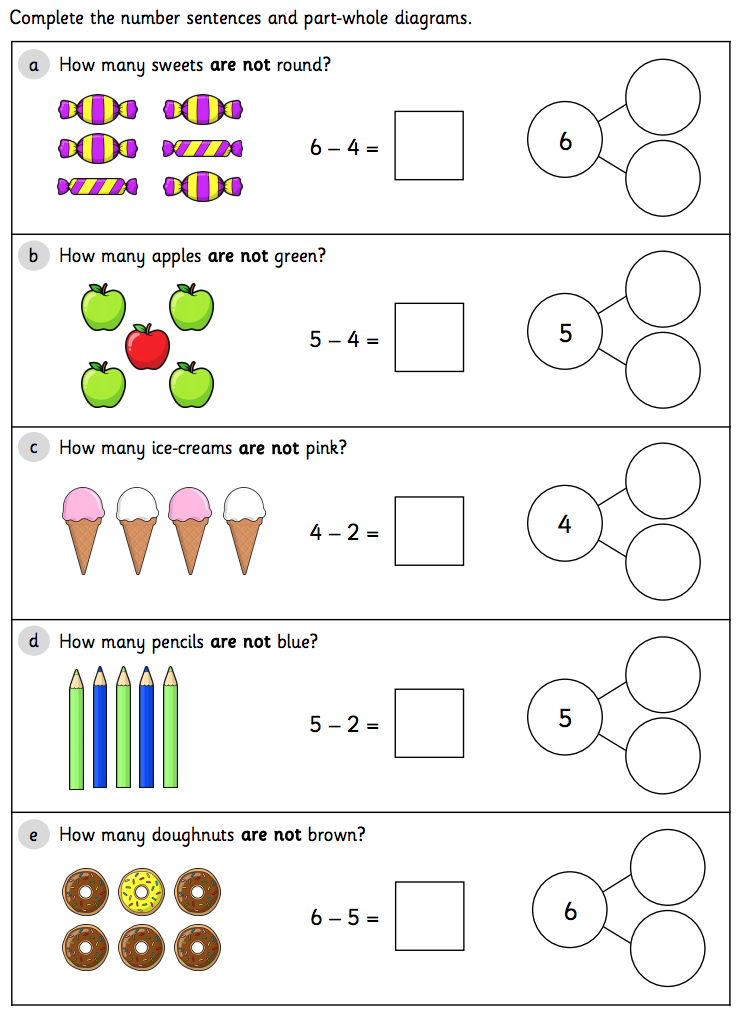 